„Realizované s finančnou podporou Ministerstva investícií, regionálneho rozvoja a informatizácie Slovenskej republiky – program Podpora regionálneho rozvoja“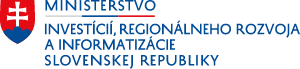 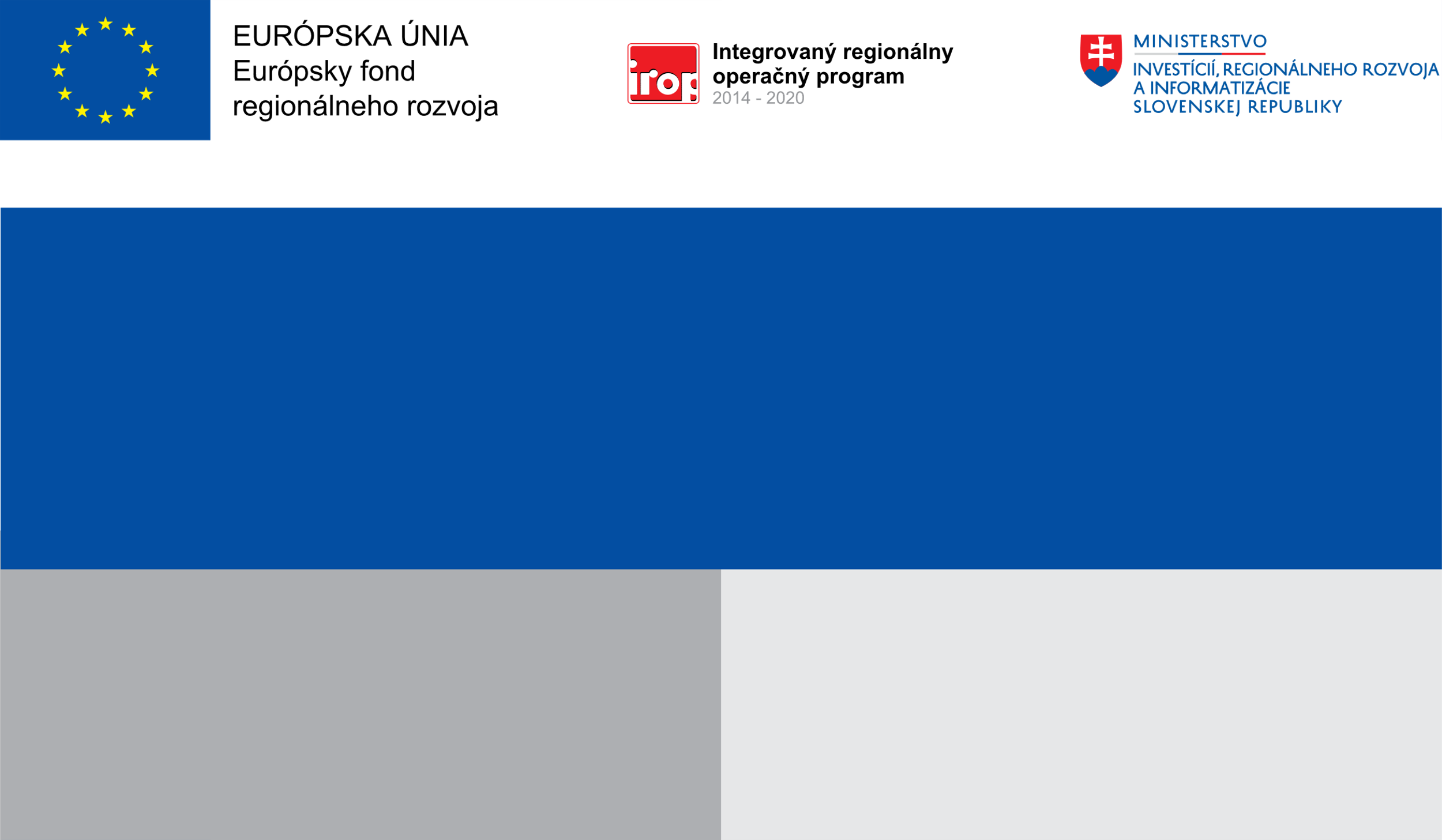 